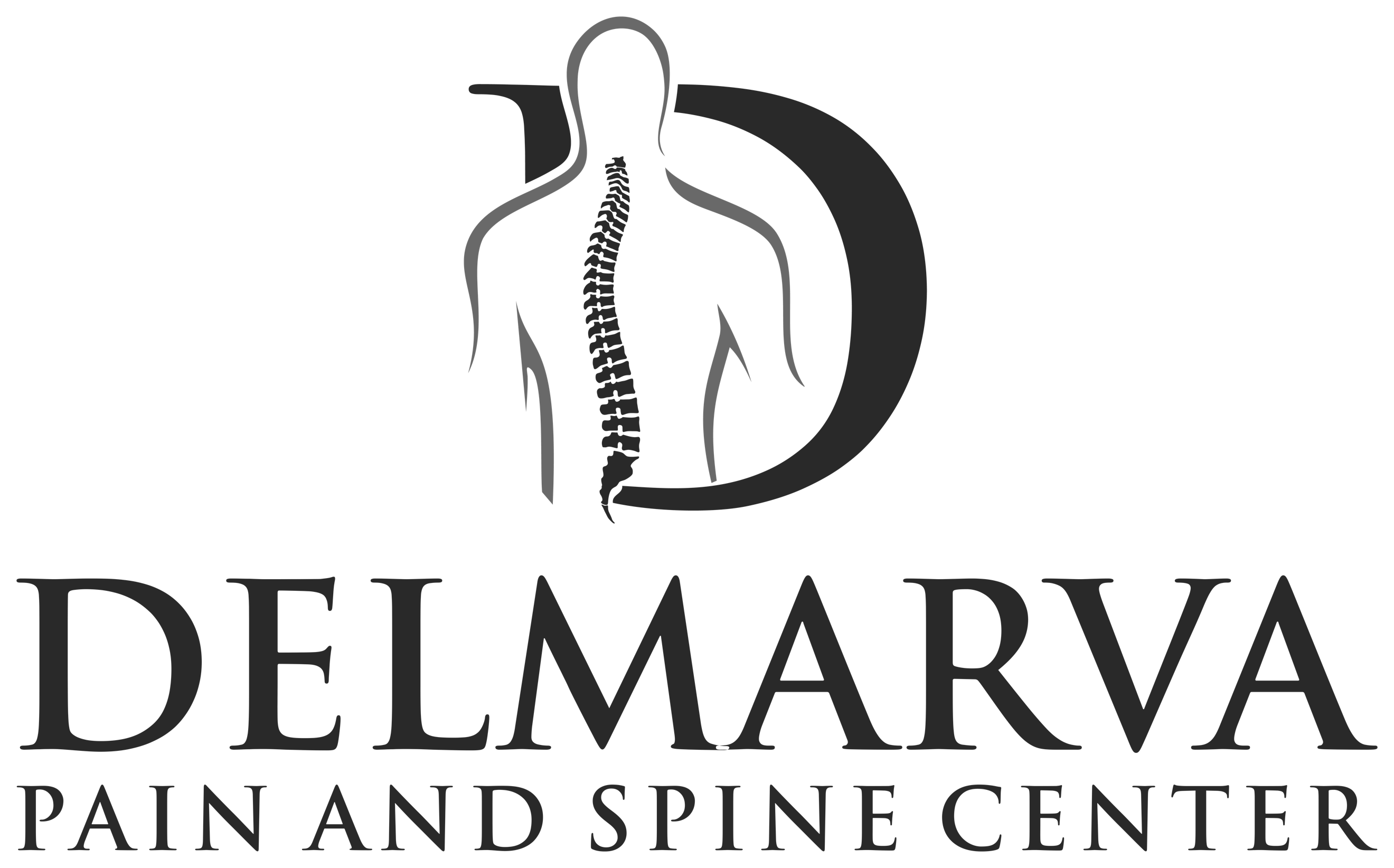 MOTOR VEHICLE ACCIDENT INTAKE FORMAUTO ACCIDENT INFORMATIONAUTO ACCIDENT INFORMATIONPatient’s Name:       Date of Birth:       PLEASE PROVIDE THE FOLLOWING INFORMATION:PLEASE PROVIDE THE FOLLOWING INFORMATION:Auto Insurance Company:       Auto Insurance Company:       Address:       Address:       Claim #:       Adjustor Name:       Date and State of Accident:       Adjustor Phone #:       Briefly describe the accident and injuries:Briefly describe the accident and injuries:If you have an attorney representing you on this case, please provide the following:If you have an attorney representing you on this case, please provide the following:Attorney’s Name:       Attorney’s Name:       Attorney’s Phone Number:       Attorney’s Phone Number:       In the event my claims are denied from the above listed insurance carrier, I understand my personal health insurance will be billed. Therefore, for my protection, I will obtain the necessary referrals if applicable.I understand that I am responsible for any payment of all services rendered should my claims be denied.In the event my claims are denied from the above listed insurance carrier, I understand my personal health insurance will be billed. Therefore, for my protection, I will obtain the necessary referrals if applicable.I understand that I am responsible for any payment of all services rendered should my claims be denied.Signature: XDate:       